REJOICE!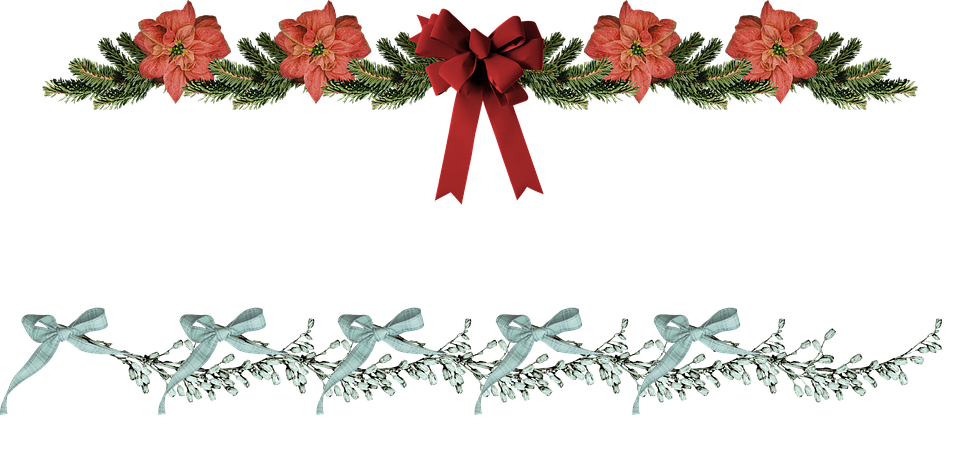 And in that day shall the deaf hear the words of the book,  And the eyes of the blind shall see out of obscurity, and out of darkness.19 The meek also shall increase their joy in the Lord,And the poor among men shall rejoice in the Holy One of Israel.  Isaiah29:18,19.December Scriptures             1 Peter 1:31 Peter 1:6Romans 5:1,2Psalms 5:111 Chron. 16:10Psalms 40:16Psalms 70:4Psalms 105:31 Chron. 16:27Psalms 2:11Psalms 66:1Psalms 4:3,7Psalms 67:4Psalms 96:1Psalms 96:10,11Psalms 32:11Psalms 33:1Psalms 42:4Psalms 43:4Psalms 64:10Psalms 68:3,4Psalms 81:1Psalms 89:15,16Psalms 97:11,12Psalms 107:42Psalms 118:24Psalms 122:1Romans 5:11Philippians 4:4Philippians 3:1,31 John1:1-4